El plazo para presentar las candidaturas comenzó el 30 de noviembre de 2021 y terminó el 14 de febrero de 2022. Las candidaturas recibidas después del 14 de febrero de 2022 no se aceptaron ni incluyeron en la lista.Los criterios de cualificación se establecen en la Resolución 208 de la Conferencia de Plenipotenciarios y el artículo 3.2 de la Resolución 1 de la AMNT.Las cartas de apoyo y los CV de los candidatos nombrados se pueden consultar en línea en https://www.itu.int/es/ITU-T/wtsa20/candidates/Pages/default.aspx.______________Asamblea Mundial de Normalización de las Telecomunicaciones (AMNT-20)
Ginebra, Suiza, 1-9 de marzo de 2022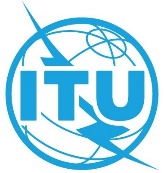 Sesión plenariaRevisión 2 al Documento 44-S8 de marzo de 2022Original: inglésTSBTSBPRESIDENTES Y VICEPRESIDENTES nombrados EN EL SECTOR DE NORMALIZACIÓN DE LAS TELECOMUNICACIONES
(2022-2024)PRESIDENTES Y VICEPRESIDENTES nombrados EN EL SECTOR DE NORMALIZACIÓN DE LAS TELECOMUNICACIONES
(2022-2024)Resumen:Contacto:Sr. Bilel JamoussiTel.:	+41 22 730 6311
Correo-e:	bilel.jamoussi@itu.intGrupoNombreNombrePaís/ EmpresaPropuesto paraMandatoRegión que representaCualificaciónGANTSr. AbdurahmanAL HASSANArabia SauditaPresidente0Estados ÁrabesGANTSra. MihoNAGANUMANEC Corporation (Japón)Vicepresidenta0Asia y PacíficoGANTSra. FangLIChina (R.P.)Vicepresidenta0Asia y PacíficoGANTSr. OmarAL-ODATJordaniaVicepresidente1Estados ÁrabesGANTSr. Guy-MichelKOUAKOUCôte d'IvoireVicepresidente0ÁfricaGANTSr. IsaacBOATENGGhanaVicepresidente0ÁfricaGANTSr. OlivierDUBUISSONFranciaVicepresidente0EuropaGANTSr. TobiasKAUFMANNAlemaniaVicepresidente0EuropaGANTSra. GaëlleMARTIN-COCHERInterDigital Canada LtéeVicepresidenta0AméricaGANTSr. Víctor ManuelMARTÍNEZ VANEGASMéxicoVicepresidente1AméricaGANTSr. UlugbekAZIMOVRepública de UzbekistánVicepresidente0CEIGrupoNombreNombrePaís/ EmpresaPropuesto paraMandatoRegión que representaCualificaciónCE 2Sr. Philip MarkRUSHTONReino UnidoPresidente1EuropaCE 2Sr. Vijay KumarROYIndiaVicepresidente0Asia y PacíficoCE 2Sra. YanchuanWANGChina (R.P.)Vicepresidenta1Asia y PacíficoCE 2Sr. In SeopLEECorea (Rep. de)Vicepresidente0Asia y PacíficoCE 2Sr. HossamABD EL MAOULA SAKEREgiptoVicepresidente1Estados ÁrabesCE 2Sr. RashidAL MAMMARIEmiratos Árabes UnidosVicepresidente0Estados ÁrabesCE 2Sr. Yaw BoamahBAAFIGhanaVicepresidente0ÁfricaCE 2Sr. RamazanYILMAZTurquíaVicepresidente1EuropaCE 2Sr. PhilippeFOUQUARTFranciaVicepresidente1EuropaCE 2Sr. FernandoHERNÁNDEZ SánchezUruguayVicepresidente0AméricaGrupoNombreNombrePaís/ EmpresaPropuesto paraMandatoRegión que representaCualificaciónCE 3Sr. AhmedSAIDEgiptoPresidente0Estados ÁrabesCE 3Sr. S.K.MISHRAIndiaVicepresidente0Asia y PacíficoCE 3Sr. HuiCHENChina (R.P.)Vicepresidente0Asia y PacíficoCE 3Sra. ErikoHONDOKDDI Corporation (Japón)Vicepresidenta0Asia y PacíficoCE 3Sr. Omar AliALNEMEREmiratos Árabes UnidosVicepresidente0Estados ÁrabesCE 3Sr. ZuhairAL-ZUHAIRKuwaitVicepresidente0Estados ÁrabesCE 3Sra. KarimaMAHMOUDITúnezVicepresidenta1Estados ÁrabesCE 3Sra. AminataTHIAM DRAMESenegalVicepresidenta1ÁfricaCE 3Sr. FrederickASUMANUGhanaVicepresidente0ÁfricaCE 3Sra. MartheUWAMARIYARwandaVicepresidenta0ÁfricaCE 3Sr. MihailIONRumaniaVicepresidente0EuropaCE 3Sra. Liliana NoraBEINArgentinaVicepresidenta1AméricaCE 3Sra. EnaDEKANICEstados UnidosVicepresidenta0AméricaGrupoNombreNombrePaís/ EmpresaPropuesto paraMandatoRegión que representaCualificaciónCE 5Sr. DominiqueWÜRGESFranciaPresidente0EuropaCE 5Sra. ShuguangQIChina (R.P.)Vicepresidenta0Asia y PacíficoCE 5Sr. Byung ChanKIMCorea (Rep. de)Vicepresidente0Asia y PacíficoCE 5Sr. KazuhiroTAKAYANTT Corporation (Japón)Vicepresidente1Asia y PacíficoCE 5Sra. NevineTEWFIKEgiptoVicepresidenta1Estados ÁrabesCE 5Sr. Vincent UrbainNAMRONARepública CentroafricanaVicepresidente1ÁfricaCE 5Sr. Jean-ManuelCANETFranciaVicepresidente1EuropaCE 5Sr. BeniaminoGORININokia Corporation (Finlandia)Vicepresidente0EuropaCE 5Sr. PedroBRISSONArgentinaVicepresidente0AméricaCE 5Sr. SaidiahrolSAIDIAKBAROVRepública de UzbekistánVicepresidente0CEIGrupoNombreNombrePaís/ EmpresaPropuesto paraMandatoRegión que representaCualificaciónCE 9Sr. SatoshiMIYAJIKDDI Corporation (Japón)Presidente1Asia y PacíficoCE 9Sr. Tae KyoonKIMCorea (Rep. de)Vicepresidente1Asia y PacíficoCE 9Sr. PradiptaBISWASIndiaVicepresidente0Asia y PacíficoCE 9Sr. ZhifanSHENGChina (R.P.)Vicepresidente1Asia y PacíficoCE 9Sr. BlaiseCORSAIRE MAMADOURepública CentroafricanaVicepresidente1ÁfricaGrupoNombreNombrePaís/ EmpresaPropuesto paraMandatoRegión que representaCualificaciónCE 11Sr. Ritu RanjanMITTARIndiaPresidente0Asia y PacíficoCE 11Sr. NamseokKOCorea (Rep. de)Vicepresidente0Asia y PacíficoCE 11Sra. XiaojieZHUChina (R.P.)Vicepresidenta1Asia y PacíficoCE 11Sra. ArezuOROJLUIrán (República Islámica del)Vicepresidenta0Asia y PacíficoCE 11Sr. KarimLOUKILTúnezVicepresidente1Estados ÁrabesCE 11Sr. IbrahimABDALLASudánVicepresidente0Estados ÁrabesCE 11Sr. Kofi NtimYEBOAH-KORDIEHGhanaVicepresidente0ÁfricaCE 11Sr. UweBAEDERRohde & Schwarz GmbH & Co. KGVicepresidente0EuropaCE 11Sr. Juan MatíasCATTANEOArgentinaVicepresidente0AméricaCE 11Sr. João Alexandre MoncaioZANONBrasilVicepresidente1AméricaGrupoNombreNombrePaís/ EmpresaPropuesto paraMandatoRegión que representaCualificaciónCE 12Sra. TaniaVILLA TRAPALAMéxicoPresidenta0AméricaCE 12Sra. LeiYANGChina (R.P.)Vicepresidenta0Asia y PacíficoCE 12Sr. Seong-HoJEONGCorea (Rep. de)Vicepresidente1Asia y PacíficoCE 12Sr. KazuhisaYAMAGISHINTT Corporation (Japón)Vicepresidente0Asia y PacíficoCE 12Sr. ZeidALKADIJordaniaVicepresidente1Estados ÁrabesCE 12Sr. AmmarABDALLAHSudánVicepresidente0Estados ÁrabesCE 12Sr. AbdulrahmanAL-DHBIBANArabia SauditaVicepresidente0Estados ÁrabesCE 12Sr. CollinsMBULOZambiaVicepresidente0ÁfricaCE 12Sra. YvonneUMUTONIRwandaVicepresidenta1ÁfricaCE 12Sr. EdoyemiOGOHNigeriaVicepresidente1ÁfricaCE 12Sr. MehmetÖZDEMTurquíaVicepresidente1EuropaCE 12Sr. Sergio DanielD’UVAArgentinaVicepresidente0AméricaGrupoNombreNombrePaís/ EmpresaPropuesto paraMandatoRegión que representaCualificaciónCE 13Sr. KazunoriTANIKAWAJapónPresidente0Asia y PacíficoCE 13Sr. Hyung-SooKIMCorea (Rep. de)Vicepresidente1Asia y PacíficoCE 13Sr. Abhay ShankerVERMAIndiaVicepresidente0Asia y PacíficoCE 13Sra. YuanZHANGChina (R.P.)Vicepresidenta0Asia y PacíficoCE 13Sra. RimBELHASSINE-CHERIFTúnezVicepresidenta1Estados ÁrabesCE 13Sra. SoumayaBENBARTAOUIArgeliaVicepresidenta0Estados ÁrabesCE 13Sr. FalehAL-GHAMDIArabia SauditaVicepresidente0Estados ÁrabesCE 13Sr. BriceMURARARwandaVicepresidente1ÁfricaCE 13Sr. MarkMcFADDENReino UnidoVicepresidente0EuropaCE 13Sr. BülentARSALTurquíaVicepresidente0EuropaCE 13Sra. AnabelDEL CARMEN CISNEROSArgentinaVicepresidenta0AméricaCE 13Sr. Scott AndrewMANSFIELDEricsson Canada (Canadá)Vicepresidente1AméricaCE 13Sr. MehmetTOYEstados UnidosVicepresidente0AméricaCE 13Sr. O.N.ASADOVRepública de UzbekistánVicepresidente0CEIGrupoNombreNombrePaís/ EmpresaPropuesto paraMandatoRegión que representaCualificaciónCE 15Sr. Glenn WilsonPARSONSEricsson (Canadá)Presidente0AméricaCE 15Sr. FataiZHANGChina (R.P.)Vicepresidente0Asia y PacíficoCE 15Sr. Sudipta BHAUMIKIndiaVicepresidente0Asia y PacíficoCE 15Sr. TaesikCHEUNGCorea (Rep. de)Vicepresidente0Asia y PacíficoCE 15Sr. Mohamed AmineBENZIANEAlgérie TélécomVicepresidente0Estados ÁrabesCE 15Sr. Cyrille VivienVEZONGADARepública CentroafricanaVicepresidente1ÁfricaCE 15Sr. EmanueleNASTRIItaliaVicepresidente0EuropaCE 15Sr. ThomasHUBEREstados UnidosVicepresidente0AméricaGrupoNombreNombrePaís/ EmpresaPropuesto paraMandatoRegión que representaCualificaciónCE 16Sr. Zhong (Noah)LUOChina (R.P.)Presidente1Asia y PacíficoCE 16Sr. AshokKUMARIndiaVicepresidente0Asia y PacíficoCE 16Sr. HidekiYAMAMOTOOKI Electric Industry Co. Ltd (Japón)Vicepresidente1Asia y PacíficoCE 16Sr. Shin-GakKANGCorea (Rep. de)Vicepresidente0Asia y PacíficoCE 16Sra. SarraREBHITúnezVicepresidenta1Estados ÁrabesCE 16Sr. Charles ZoéBANGARepública CentroafricanaVicepresidente1ÁfricaCE 16Sr. PerFRÖJDHSueciaVicepresidente0EuropaCE 16Sr. JustinRIDGEEstados UnidosVicepresidente0AméricaCE 16Sr. A.A.SAVURBAEVRepública de UzbekistánVicepresidente0CEIGrupoGrupoNombreNombreNombrePaís/ EmpresaPropuesto paraMandatoRegión que representaCualificaciónCE 17CE 17Sr. Heung YoulYOUMYOUMCorea (Rep. de)Presidente1Asia y PacíficoCE 17CE 17Sr. Pushpendra KumarSINGHSINGHIndiaVicepresidente0Asia y PacíficoCE 17CE 17Sr. YutakaMIYAKEMIYAKEKDDI Corporation (Japón)Vicepresidente1Asia y PacíficoCE 17CE 17Sr. LiangWEIWEIChina (R.P.)Vicepresidente0Asia y PacíficoCE 17CE 17Sr. AbderrazakBACHIR BOUIADJRABACHIR BOUIADJRAAlgérie TélécomVicepresidente0Estados ÁrabesCE 17CE 17Sra. Laialy A.ALMANSOURYALMANSOURYKuwaitVicepresidenta0Estados ÁrabesCE 17CE 17Sra. AfnanAL-ROMIAL-ROMIArabia SauditaVicepresidenta0Estados ÁrabesCE 17CE 17Sra. WalaTURKI LATROUSTURKI LATROUSTúnezVicepresidenta1ÁfricaCE 17CE 17Sr. Kwadwo GyamfiOSAFO-MAAFOOSAFO-MAAFOGhanaVicepresidente0ÁfricaCE 17CE 17Sr. Samir GaberABDEL-GAWADABDEL-GAWADEgiptoVicepresidente0Estados ÁrabesCE 17CE 17Sra. LíaMOLINARIMOLINARIArgentinaVicepresidenta1AméricaCE 17CE 17Sr. GregRATTARATTAEstados UnidosVicepresidente0AméricaCE 17Sr. GökhanSr. GökhanSr. GökhanEVRENTurquíaVicepresidente1EuropaCE 17CE 17Sr. ArnaudTADDEITADDEIReino UnidoVicepresidente0EuropaGrupoNombreNombrePaís/ EmpresaPropuesto paraMandatoRegión que representaCualificaciónCE 20Sr. Hyoung JunKIMCorea (Rep. de)Presidente0Asia y PacíficoCE 20Sr. ZiqinSANGChina (R.P.)Vicepresidente1Asia y PacíficoCE 20Sr. ToruYAMADAJapónVicepresidente0Asia y PacíficoCE 20Sr. Harin SGREWALSingapurVicepresidente0Asia y PacíficoCE 20Sr. RamyAHMED FATHYEgiptoVicepresidente1Estados ÁrabesCE 20Sr. MuathAL-RUMAYHArabia SauditaVicepresidente0Estados ÁrabesCE 20Sr. AliABBASSENEArgeliaVicepresidente0Estados ÁrabesCE 20Sr. Achime MalickNDIAYESenegalVicepresidente1ÁfricaCE 20Sr. EmmanuelMANASSEHTanzaníaVicepresidente0ÁfricaCE 20Sr. FabioBIGIItaliaVicepresidente1EuropaCE 20Sra. ShaneHENokia Corporation (Finlandia)Vicepresidenta0EuropaCE 20Sr. Héctor MarioCARRILArgentinaVicepresidente1AméricaGrupoNombreNombrePaís/ EmpresaPropuesto paraMandatoRegión que representaCualificaciónCNVSra. RimBELHAJTúnezPresidenta (francés)1Estados ÁrabesCNVSr. PaulNAJARIANEstados UnidosVicepresidente (inglés)1AméricaCNVVacanteVicepresidente (árabe)CNVVacanteVicepresidente (español)CNVSr. TongWUChina (R.P.)Vicepresidente (chino)1Asia y Pacífico